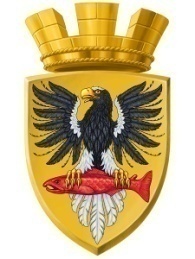 Р О С С И Й С К А Я  Ф Е Д Е Р А Ц И ЯКАМЧАТСКИЙ КРАЙП О С Т А Н О В Л Е Н И ЕАДМИНИСТРАЦИИ ЕЛИЗОВСКОГО ГОРОДСКОГО ПОСЕЛЕНИЯОт 20.09.2018 года                                                                                                           № 1412-п         г.ЕлизовоО размещении в федеральной информационной адресной системе сведений об адресах присвоенных объектам адресации – помещениям в многоквартирном жилом доме № 18 по ул. Геофизическая в г. Елизово	Руководствуясь ч.3 ст.5 и ч.3 ст.9 Федерального закона от 28.12.2013        № 443-ФЗ «О федеральной информационной адресной системе и о внесении изменений в Федеральный закон «Об общих принципах организации местного самоуправления в Российской Федерации», ст. 14 Федерального закона от 06.10.2003 № 131-ФЗ «Об общих принципах организации местного самоуправления в РФ», Уставом Елизовского городского поселения, Приказом Минфина России от 05.11.2015 № 171н «Об утверждении Перечня элементов планировочной структуры, элементов улично-дорожной сети, элементов объектов адресации, типов зданий (сооружений), помещений, используемых в качестве реквизитов адреса, и Правил сокращенного наименования адресообразующих элементов», в целях актуализации информации в федеральной информационной адресной системе,ПОСТАНОВЛЯЮ:1. Разместить в федеральной информационной адресной системе сведения об адресах, присвоенных объектам адресации - помещениям в многоквартирном жилом доме № 18 по ул. Геофизическая в г. Елизово, ранее не размещенные в государственном адресном реестре, согласно приложению к настоящему постановлению.2. Направить данное постановление в федеральную информационную адресную систему для внесения сведений установленных данным постановлением.Управлению делами администрации Елизовского городского поселения опубликовать (обнародовать) настоящее постановление в средствах массовой информации и разместить в информационно-телекоммуникационной сети «Интернет» на официальном сайте администрации Елизовского городского поселения.Контроль за исполнением настоящего постановления возложить на руководителя Управления архитектуры и градостроительства администрации Елизовского городского поселения.ВрИО Главы администрации Елизовского городского поселения                                                    Д.Б. ЩипицынПриложение к постановлению администрации Елизовского городского поселенияот  20.09.2018 №1412-пПомещение,с кадастровым номером 41:05:0101001:8938,с кадастровым номером 41:05:0101001:8938,с кадастровым номером 41:05:0101001:8938,с кадастровым номером 41:05:0101001:8938,Россия,Камчатский край,Камчатский край,Елизовский муниципальный район,Елизовский муниципальный район,Елизовский муниципальный район,Елизовский муниципальный район,Елизовское городское поселение,Елизовское городское поселение,Елизовское городское поселение,Елизово г.,Геофизическая ул.,Геофизическая ул.,д.18,кв.1.кв.1.кв.1.кв.1.кв.1.Помещение,с кадастровым номером 41:05:0101001:8213,с кадастровым номером 41:05:0101001:8213,с кадастровым номером 41:05:0101001:8213,с кадастровым номером 41:05:0101001:8213,Россия,Камчатский край,Камчатский край,Елизовский муниципальный район,Елизовский муниципальный район,Елизовский муниципальный район,Елизовский муниципальный район,Елизовское городское поселение,Елизовское городское поселение,Елизовское городское поселение,Елизово г.,Геофизическая ул.,Геофизическая ул.,д.18,кв.2.кв.2.кв.2.кв.2.кв.2.Помещение,с кадастровым номером 41:05:0101001:9413,с кадастровым номером 41:05:0101001:9413,с кадастровым номером 41:05:0101001:9413,с кадастровым номером 41:05:0101001:9413,Россия,Камчатский край,Камчатский край,Елизовский муниципальный район,Елизовский муниципальный район,Елизовский муниципальный район,Елизовский муниципальный район,Елизовское городское поселение,Елизовское городское поселение,Елизовское городское поселение,Елизово г.,Геофизическая ул.,Геофизическая ул.,д.18,кв.3.кв.3.кв.3.кв.3.кв.3.Помещение,с кадастровым номером 41:05:0101001:9319,с кадастровым номером 41:05:0101001:9319,с кадастровым номером 41:05:0101001:9319,с кадастровым номером 41:05:0101001:9319,Россия,Камчатский край,Камчатский край,Елизовский муниципальный район,Елизовский муниципальный район,Елизовский муниципальный район,Елизовский муниципальный район,Елизовское городское поселение,Елизовское городское поселение,Елизовское городское поселение,Елизово г.,Геофизическая ул.,Геофизическая ул.,д.18,кв.4.кв.4.кв.4.кв.4.кв.4.Помещение,с кадастровым номером 41:05:0101001:8180,с кадастровым номером 41:05:0101001:8180,с кадастровым номером 41:05:0101001:8180,с кадастровым номером 41:05:0101001:8180,Россия,Камчатский край,Камчатский край,Елизовский муниципальный район,Елизовский муниципальный район,Елизовский муниципальный район,Елизовский муниципальный район,Елизовское городское поселение,Елизовское городское поселение,Елизовское городское поселение,Елизово г.,Геофизическая ул.,Геофизическая ул.,д.18,кв.5.кв.5.кв.5.кв.5.кв.5.Помещение,с кадастровым номером 41:05:0101001:9412,с кадастровым номером 41:05:0101001:9412,с кадастровым номером 41:05:0101001:9412,с кадастровым номером 41:05:0101001:9412,Россия,Камчатский край,Камчатский край,Елизовский муниципальный район,Елизовский муниципальный район,Елизовский муниципальный район,Елизовский муниципальный район,Елизовское городское поселение,Елизовское городское поселение,Елизовское городское поселение,Елизово г.,Геофизическая ул.,Геофизическая ул.,д.18,кв.6.кв.6.кв.6.кв.6.кв.6.Помещение,с кадастровым номером 41:05:0101001:7907,с кадастровым номером 41:05:0101001:7907,с кадастровым номером 41:05:0101001:7907,с кадастровым номером 41:05:0101001:7907,Россия,Камчатский край,Камчатский край,Елизовский муниципальный район,Елизовский муниципальный район,Елизовский муниципальный район,Елизовский муниципальный район,Елизовское городское поселение,Елизовское городское поселение,Елизовское городское поселение,Елизово г.,Геофизическая ул.,Геофизическая ул.,д.18,кв.7.кв.7.кв.7.кв.7.кв.7.Помещение,с кадастровым номером 41:05:0101001:9414,с кадастровым номером 41:05:0101001:9414,с кадастровым номером 41:05:0101001:9414,с кадастровым номером 41:05:0101001:9414,Россия,Камчатский край,Камчатский край,Елизовский муниципальный район,Елизовский муниципальный район,Елизовский муниципальный район,Елизовский муниципальный район,Елизовское городское поселение,Елизовское городское поселение,Елизовское городское поселение,Елизово г.,Геофизическая ул.,Геофизическая ул.,д.18,кв.8.кв.8.кв.8.кв.8.кв.8.Помещение,с кадастровым номером 41:05:0101001:7709,с кадастровым номером 41:05:0101001:7709,с кадастровым номером 41:05:0101001:7709,с кадастровым номером 41:05:0101001:7709,Россия,Камчатский край,Камчатский край,Елизовский муниципальный район,Елизовский муниципальный район,Елизовский муниципальный район,Елизовский муниципальный район,Елизовское городское поселение,Елизовское городское поселение,Елизовское городское поселение,Елизово г.,Геофизическая ул.,Геофизическая ул.,д.18,кв.9.кв.9.кв.9.кв.9.кв.9.Помещение,с кадастровым номером 41:05:0101001:7905,с кадастровым номером 41:05:0101001:7905,с кадастровым номером 41:05:0101001:7905,с кадастровым номером 41:05:0101001:7905,Россия,Камчатский край,Камчатский край,Елизовский муниципальный район,Елизовский муниципальный район,Елизовский муниципальный район,Елизовский муниципальный район,Елизовское городское поселение,Елизовское городское поселение,Елизовское городское поселение,Елизово г.,Геофизическая ул.,Геофизическая ул.,д.18,кв.10.кв.10.кв.10.кв.10.кв.10.Помещение,с кадастровым номером 41:05:0101001:8576,с кадастровым номером 41:05:0101001:8576,с кадастровым номером 41:05:0101001:8576,с кадастровым номером 41:05:0101001:8576,Россия,Камчатский край,Камчатский край,Елизовский муниципальный район,Елизовский муниципальный район,Елизовский муниципальный район,Елизовский муниципальный район,Елизовское городское поселение,Елизовское городское поселение,Елизовское городское поселение,Елизово г.,Геофизическая ул.,Геофизическая ул.,д.18,кв.11.кв.11.кв.11.кв.11.кв.11.Помещение,с кадастровым номером 41:05:0101001:6758,с кадастровым номером 41:05:0101001:6758,с кадастровым номером 41:05:0101001:6758,с кадастровым номером 41:05:0101001:6758,Россия,Камчатский край,Камчатский край,Елизовский муниципальный район,Елизовский муниципальный район,Елизовский муниципальный район,Елизовский муниципальный район,Елизовское городское поселение,Елизовское городское поселение,Елизовское городское поселение,Елизово г.,Геофизическая ул.,Геофизическая ул.,д.18,кв.12.кв.12.кв.12.кв.12.кв.12.Помещение,с кадастровым номером 41:05:0101001:8736,с кадастровым номером 41:05:0101001:8736,с кадастровым номером 41:05:0101001:8736,с кадастровым номером 41:05:0101001:8736,Россия,Камчатский край,Камчатский край,Елизовский муниципальный район,Елизовский муниципальный район,Елизовский муниципальный район,Елизовский муниципальный район,Елизовское городское поселение,Елизовское городское поселение,Елизовское городское поселение,Елизово г.,Геофизическая ул.,Геофизическая ул.,д.18,кв.13.кв.13.кв.13.кв.13.кв.13.Помещение,с кадастровым номером 41:05:0101001:8939,с кадастровым номером 41:05:0101001:8939,с кадастровым номером 41:05:0101001:8939,с кадастровым номером 41:05:0101001:8939,Россия,Камчатский край,Камчатский край,Елизовский муниципальный район,Елизовский муниципальный район,Елизовский муниципальный район,Елизовский муниципальный район,Елизовское городское поселение,Елизовское городское поселение,Елизовское городское поселение,Елизово г.,Геофизическая ул.,Геофизическая ул.,д.18,кв.14.кв.14.кв.14.кв.14.кв.14.Помещение,с кадастровым номером 41:05:0101001:7622,с кадастровым номером 41:05:0101001:7622,с кадастровым номером 41:05:0101001:7622,с кадастровым номером 41:05:0101001:7622,Россия,Камчатский край,Камчатский край,Елизовский муниципальный район,Елизовский муниципальный район,Елизовский муниципальный район,Елизовский муниципальный район,Елизовское городское поселение,Елизовское городское поселение,Елизовское городское поселение,Елизово г.,Геофизическая ул.,Геофизическая ул.,д.18,кв.15.кв.15.кв.15.кв.15.кв.15.Помещение,с кадастровым номером 41:05:0101001:8737,с кадастровым номером 41:05:0101001:8737,с кадастровым номером 41:05:0101001:8737,с кадастровым номером 41:05:0101001:8737,Россия,Камчатский край,Камчатский край,Елизовский муниципальный район,Елизовский муниципальный район,Елизовский муниципальный район,Елизовский муниципальный район,Елизовское городское поселение,Елизовское городское поселение,Елизовское городское поселение,Елизово г.,Геофизическая ул.,Геофизическая ул.,д.18,кв.16.кв.16.кв.16.кв.16.кв.16.Помещение,с кадастровым номером 41:05:0101001:8158,с кадастровым номером 41:05:0101001:8158,с кадастровым номером 41:05:0101001:8158,с кадастровым номером 41:05:0101001:8158,Россия,Камчатский край,Камчатский край,Елизовский муниципальный район,Елизовский муниципальный район,Елизовский муниципальный район,Елизовский муниципальный район,Елизовское городское поселение,Елизовское городское поселение,Елизовское городское поселение,Елизово г.,Геофизическая ул.,Геофизическая ул.,д.18,кв.17.кв.17.кв.17.кв.17.кв.17.Помещение,с кадастровым номером 41:05:0101001:6875,с кадастровым номером 41:05:0101001:6875,с кадастровым номером 41:05:0101001:6875,с кадастровым номером 41:05:0101001:6875,Россия,Камчатский край,Камчатский край,Елизовский муниципальный район,Елизовский муниципальный район,Елизовский муниципальный район,Елизовский муниципальный район,Елизовское городское поселение,Елизовское городское поселение,Елизовское городское поселение,Елизово г.,Геофизическая ул.,Геофизическая ул.,д.18,кв.18.кв.18.кв.18.кв.18.кв.18.Помещение,с кадастровым номером 41:05:0101001:8481,с кадастровым номером 41:05:0101001:8481,с кадастровым номером 41:05:0101001:8481,с кадастровым номером 41:05:0101001:8481,Россия,Камчатский край,Камчатский край,Елизовский муниципальный район,Елизовский муниципальный район,Елизовский муниципальный район,Елизовский муниципальный район,Елизовское городское поселение,Елизовское городское поселение,Елизовское городское поселение,Елизово г.,Геофизическая ул.,Геофизическая ул.,д.18,кв.19.кв.19.кв.19.кв.19.кв.19.Помещение,с кадастровым номером 41:05:0101001:9410,с кадастровым номером 41:05:0101001:9410,с кадастровым номером 41:05:0101001:9410,с кадастровым номером 41:05:0101001:9410,Россия,Камчатский край,Камчатский край,Елизовский муниципальный район,Елизовский муниципальный район,Елизовский муниципальный район,Елизовский муниципальный район,Елизовское городское поселение,Елизовское городское поселение,Елизовское городское поселение,Елизово г.,Геофизическая ул.,Геофизическая ул.,д.18,кв.20.кв.20.кв.20.кв.20.кв.20.Помещение,с кадастровым номером 41:05:0101001:8183,с кадастровым номером 41:05:0101001:8183,с кадастровым номером 41:05:0101001:8183,с кадастровым номером 41:05:0101001:8183,Россия,Камчатский край,Камчатский край,Елизовский муниципальный район,Елизовский муниципальный район,Елизовский муниципальный район,Елизовский муниципальный район,Елизовское городское поселение,Елизовское городское поселение,Елизовское городское поселение,Елизово г.,Геофизическая ул.,Геофизическая ул.,д.18,кв.21.кв.21.кв.21.кв.21.кв.21.Помещение,с кадастровым номером 41:05:0101001:7906,с кадастровым номером 41:05:0101001:7906,с кадастровым номером 41:05:0101001:7906,с кадастровым номером 41:05:0101001:7906,Россия,Камчатский край,Камчатский край,Елизовский муниципальный район,Елизовский муниципальный район,Елизовский муниципальный район,Елизовский муниципальный район,Елизовское городское поселение,Елизовское городское поселение,Елизовское городское поселение,Елизово г.,Геофизическая ул.,Геофизическая ул.,д.18,кв.22.кв.22.кв.22.кв.22.кв.22.Помещение,с кадастровым номером 41:05:0101001:7935,с кадастровым номером 41:05:0101001:7935,с кадастровым номером 41:05:0101001:7935,с кадастровым номером 41:05:0101001:7935,Россия,Камчатский край,Камчатский край,Елизовский муниципальный район,Елизовский муниципальный район,Елизовский муниципальный район,Елизовский муниципальный район,Елизовское городское поселение,Елизовское городское поселение,Елизовское городское поселение,Елизово г.,Геофизическая ул.,Геофизическая ул.,д.18,кв.23.кв.23.кв.23.кв.23.кв.23.Помещение,с кадастровым номером 41:05:0101001:8577,с кадастровым номером 41:05:0101001:8577,с кадастровым номером 41:05:0101001:8577,с кадастровым номером 41:05:0101001:8577,Россия,Камчатский край,Камчатский край,Елизовский муниципальный район,Елизовский муниципальный район,Елизовский муниципальный район,Елизовский муниципальный район,Елизовское городское поселение,Елизовское городское поселение,Елизовское городское поселение,Елизово г.,Геофизическая ул.,Геофизическая ул.,д.18,кв.24.кв.24.кв.24.кв.24.кв.24.Помещение,с кадастровым номером 41:05:0101001:9330,с кадастровым номером 41:05:0101001:9330,с кадастровым номером 41:05:0101001:9330,с кадастровым номером 41:05:0101001:9330,Россия,Камчатский край,Камчатский край,Елизовский муниципальный район,Елизовский муниципальный район,Елизовский муниципальный район,Елизовский муниципальный район,Елизовское городское поселение,Елизовское городское поселение,Елизовское городское поселение,Елизово г.,Геофизическая ул.,Геофизическая ул.,д.18,кв.25.кв.25.кв.25.кв.25.кв.25.Помещение,с кадастровым номером 41:05:0101001:9328,с кадастровым номером 41:05:0101001:9328,с кадастровым номером 41:05:0101001:9328,с кадастровым номером 41:05:0101001:9328,Россия,Камчатский край,Камчатский край,Елизовский муниципальный район,Елизовский муниципальный район,Елизовский муниципальный район,Елизовский муниципальный район,Елизовское городское поселение,Елизовское городское поселение,Елизовское городское поселение,Елизово г.,Геофизическая ул.,Геофизическая ул.,д.18,кв.26.кв.26.кв.26.кв.26.кв.26.Помещение,с кадастровым номером 41:05:0101001:9415,с кадастровым номером 41:05:0101001:9415,с кадастровым номером 41:05:0101001:9415,с кадастровым номером 41:05:0101001:9415,Россия,Камчатский край,Камчатский край,Елизовский муниципальный район,Елизовский муниципальный район,Елизовский муниципальный район,Елизовский муниципальный район,Елизовское городское поселение,Елизовское городское поселение,Елизовское городское поселение,Елизово г.,Геофизическая ул.,Геофизическая ул.,д.18,кв.27.кв.27.кв.27.кв.27.кв.27.Помещение,с кадастровым номером 41:05:0101001:8241,с кадастровым номером 41:05:0101001:8241,с кадастровым номером 41:05:0101001:8241,с кадастровым номером 41:05:0101001:8241,Россия,Камчатский край,Камчатский край,Елизовский муниципальный район,Елизовский муниципальный район,Елизовский муниципальный район,Елизовский муниципальный район,Елизовское городское поселение,Елизовское городское поселение,Елизовское городское поселение,Елизово г.,Геофизическая ул.,Геофизическая ул.,д.18,кв.28.кв.28.кв.28.кв.28.кв.28.Помещение,с кадастровым номером 41:05:0101001:9411,с кадастровым номером 41:05:0101001:9411,с кадастровым номером 41:05:0101001:9411,с кадастровым номером 41:05:0101001:9411,Россия,Камчатский край,Камчатский край,Елизовский муниципальный район,Елизовский муниципальный район,Елизовский муниципальный район,Елизовский муниципальный район,Елизовское городское поселение,Елизовское городское поселение,Елизовское городское поселение,Елизово г.,Геофизическая ул.,Геофизическая ул.,д.18,кв.29.кв.29.кв.29.кв.29.кв.29.Помещение,с кадастровым номером 41:05:0101001:6914,с кадастровым номером 41:05:0101001:6914,с кадастровым номером 41:05:0101001:6914,с кадастровым номером 41:05:0101001:6914,Россия,Камчатский край,Камчатский край,Елизовский муниципальный район,Елизовский муниципальный район,Елизовский муниципальный район,Елизовский муниципальный район,Елизовское городское поселение,Елизовское городское поселение,Елизовское городское поселение,Елизово г.,Геофизическая ул.,Геофизическая ул.,д.18,кв.30.кв.30.кв.30.кв.30.кв.30.Помещение,с кадастровым номером 41:05:0101001:8104,с кадастровым номером 41:05:0101001:8104,с кадастровым номером 41:05:0101001:8104,с кадастровым номером 41:05:0101001:8104,Россия,Камчатский край,Камчатский край,Елизовский муниципальный район,Елизовский муниципальный район,Елизовский муниципальный район,Елизовский муниципальный район,Елизовское городское поселение,Елизовское городское поселение,Елизовское городское поселение,Елизово г.,Геофизическая ул.,Геофизическая ул.,д.18,кв.31.кв.31.кв.31.кв.31.кв.31.Помещение,с кадастровым номером 41:05:0101001:7202,с кадастровым номером 41:05:0101001:7202,с кадастровым номером 41:05:0101001:7202,с кадастровым номером 41:05:0101001:7202,Россия,Камчатский край,Камчатский край,Елизовский муниципальный район,Елизовский муниципальный район,Елизовский муниципальный район,Елизовский муниципальный район,Елизовское городское поселение,Елизовское городское поселение,Елизовское городское поселение,Елизово г.,Геофизическая ул.,Геофизическая ул.,д.18,кв.32.кв.32.кв.32.кв.32.кв.32.Помещение,с кадастровым номером 41:05:0101001:9396,с кадастровым номером 41:05:0101001:9396,с кадастровым номером 41:05:0101001:9396,с кадастровым номером 41:05:0101001:9396,Россия,Камчатский край,Камчатский край,Елизовский муниципальный район,Елизовский муниципальный район,Елизовский муниципальный район,Елизовский муниципальный район,Елизовское городское поселение,Елизовское городское поселение,Елизовское городское поселение,Елизово г.,Геофизическая ул.,Геофизическая ул.,д.18,кв.33.кв.33.кв.33.кв.33.кв.33.Помещение,с кадастровым номером 41:05:0101001:8096,с кадастровым номером 41:05:0101001:8096,с кадастровым номером 41:05:0101001:8096,с кадастровым номером 41:05:0101001:8096,Россия,Камчатский край,Камчатский край,Елизовский муниципальный район,Елизовский муниципальный район,Елизовский муниципальный район,Елизовский муниципальный район,Елизовское городское поселение,Елизовское городское поселение,Елизовское городское поселение,Елизово г.,Геофизическая ул.,Геофизическая ул.,д.18,кв.34.кв.34.кв.34.кв.34.кв.34.Помещение,с кадастровым номером 41:05:0101001:7516,с кадастровым номером 41:05:0101001:7516,с кадастровым номером 41:05:0101001:7516,с кадастровым номером 41:05:0101001:7516,Россия,Камчатский край,Камчатский край,Елизовский муниципальный район,Елизовский муниципальный район,Елизовский муниципальный район,Елизовский муниципальный район,Елизовское городское поселение,Елизовское городское поселение,Елизовское городское поселение,Елизово г.,Геофизическая ул.,Геофизическая ул.,д.18,кв.35.кв.35.кв.35.кв.35.кв.35.Помещение,с кадастровым номером 41:05:0101001:9416,с кадастровым номером 41:05:0101001:9416,с кадастровым номером 41:05:0101001:9416,с кадастровым номером 41:05:0101001:9416,Россия,Камчатский край,Камчатский край,Елизовский муниципальный район,Елизовский муниципальный район,Елизовский муниципальный район,Елизовский муниципальный район,Елизовское городское поселение,Елизовское городское поселение,Елизовское городское поселение,Елизово г.,Геофизическая ул.,Геофизическая ул.,д.18,кв.36.кв.36.кв.36.кв.36.кв.36.